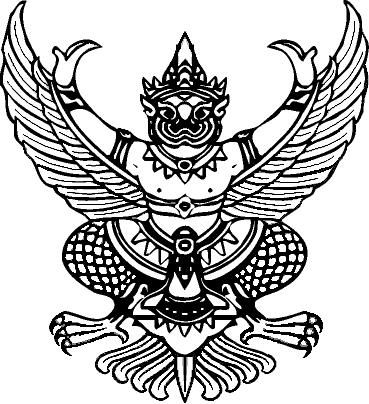 ที่ อว 69.2.1/			       				     มหาวิทยาลัยแม่โจ้								     63 หมู่ 4 ตำบลหนองหาร     อำเภอสันทราย จังหวัดเชียงใหม่     ๕๐๒๙๐					             (วัน  เดือน  ปี)เรื่อง  ........................เรียน  .......................    อ้างถึง  .....(ถ้ามี)……..สิ่งที่ส่งมาด้วย  ...(ถ้ามี)…..ภาคเหตุ ...................................................................................................................................……………………………………………………………………………………………………………………………………………………………………......................................................................................................................................................................		ภาคความประสงค์.....................................................................................................................              ……………………………………………………………………………………………………………………………………………………………………......................................................................................................................................................................		จึงเรียนมาเพื่อโปรด...................					   ขอแสดงความนับถือ	   (รองศาสตราจารย์ ดร.เกรียงศักดิ์  ศรีเงินยวง)	   รองอธิการบดี  ปฏิบัติการแทน	    อธิการบดีมหาวิทยาลัยแม่โจ้สำนักงานมหาวิทยาลัยกองกลาง  งานอำนวยการโทรศัพท์  0 5387 3013โทรสาร  0 5387 3015ไปรษณีย์อิเล็กทรอนิกส์ (ถ้ามี)..................